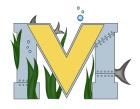 			FINAL PROJECT PROPOSALNames:  Matthew suretteProject: drones / go pro live feed antennaPart A:  Project Ideas & Objectivesan idea that I have is to create an antenna that can produce live feed video from a go pro under water directly to a smart phone or tablet through the go pro app. another venture I would like to pursue is to work with drones and with the trebuchet group on creating a video with the drone and the 360 fly.Part B:  Electronic Resourcesfor my electronic resources I would use a lap top and a go pro most of the time to create the antenna and a drone and 360 fly to create videos and such. another resource I would use YouTube and instructablesPart C:  Materials, Design Go-pro hero 33D printer submersible case for the go proparrot dronehubsan dronephantom 3 drone360 fly 